ESTADO DO RIO GRANDE DO SULMUNICÍPIO DE PROTÁSIO ALVES-RS 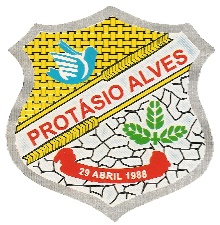 SECRETARIA MUNICIPAL DE EDUCAÇÃO.EDITAL DE VAGAS PARA PRESTADORES DE SERVIÇO VOLUNTÁRIO-Nº 01/2022. 		ITAMAR ANTÔNIO GIRARDI,  Prefeito Municipal de Protásio Alves-RS, no uso legal de suas atribuições, e em conformidade com as Leis Municipais nº. 790/2007 e nº. 1.313/2017 faço saber que se encontram abertas as inscrições para prestação de serviço voluntário como Assistente de Alfabetização na Escola Municipal de Ensino Fundamental Caetano Peluso, conforme a Resolução nº 06, de 20 de abril de 2021 do Ministério da Educação. A prestação de serviços ocorrerá segundo a Lei Federal nº. 9.608/98, amparada em excepcional interesse público, nas condições  e  prazos previstos no  presente  Edital. DO PROGRAMA: O Programa Tempo de Aprender, regulamentado pela Portaria do Ministério da Educação - MEC nº. 280, de 19 de fevereiro de 2020,  alterado pela Portaria nº. 546, de 20 de julho de 2021, tem como objetivo elevar  a  qualidade do ensino e da aprendizagem no âmbito da alfabetização, da literacia e da numeracia, dos estudantes regularmente matriculados no 1° e 2° anos do Ensino Fundamental. Além disso, pretende contribuir para a consecução da Meta 5 do Plano Nacional de Educação, na prevenção do abandono, da reprovação, da distorção idade/ano escolar, mediante a intensificação de ações pedagógicas voltadas para o apoio e fortalecimento do processo de alfabetização.DAS DISPOSIÇÕES PRELIMINARES: A Secretaria Municipal de Educação considera o Serviço Voluntário uma atividade prática, com objetivos cívicos, educacionais, culturais, científicos, recreativos, assistenciais e de saúde. O serviço voluntário de Assistente de Alfabetização não gera vínculo empregatício, nem obrigação de natureza trabalhista, previdenciária  ou  afim. Denominam-se Prestador de Serviço Voluntário Remunerado (PSVR), toda pessoa física que aderir ao serviço voluntário; A prestação dos serviços será formalizada através de documento denominado Termo de Adesão, celebrado entre o Município de Protásio Alves-RS e o voluntário, por meio da Secretaria Municipal de Educação, nele constando as condições do seu exercício. DA PRESTAÇÃO DO SERVIÇO: A carga horária poderá ser de 10 (dez) horas semanais ou de 20 (vinte) horas semanais. As atividades do voluntário deverão ser realizadas de segunda  à  sexta-feira; Os dias e horários de atuação serão definidos durante o processo de seleção; A atuação voluntária é vedada para funções privativas ou em substituição à atividade de qualquer categoria profissional; O assistente de alfabetização é responsável pela realização das atividades de acompanhamento pedagógico sob a coordenação e supervisão do professor alfabetizador, conforme orientações da Secretaria Municipal de Educação e com o apoio da Gestão Unidade Executora - Escola - e também pelo apoio na realização de atividades, com vistas a garantir o processo de alfabetização de todos os estudantes regularmente matriculados nos 1º e 2º anos dos anos iniciais do Ensino Fundamental. DAS ATRIBUIÇÕES DOS ASSISTENTES DE ALFABETIZAÇÃO DO PROGRAMA: São atribuições do Assistente de Alfabetização:Participar do planejamento das atividades juntamente com a Coordenação do Programa Tempo de Aprender na Unidade Escolar; Cumprir carga horária de acordo com as diretrizes e especificidades desse Programa; Auxiliar o professor alfabetizador nas atividades estabelecidas e planejadas por ele; Elaborar e apresentar à coordenação, relatório dos conteúdos e atividades realizadas mensalmente; Cumprir com responsabilidade, pontualidade e assiduidade suas obrigações junto ao Programa; Participar efetivamente das atividades de formação indicadas pelo MEC.DAS VAGAS: Serão ofertadas duas (2) vagas, cada uma correspondendo a 10 (dez) horas de atendimento semanal nas turmas; As vagas de Assistente de Alfabetização serão destinadas para o atendimento junto as turmas de 1º  e  2º anos do Ensino Fundamental; Um único voluntário poderá assumir as duas vagas, totalizando 20h semanais, se houver disponibilidade nos dois turnos (manhã  e  tarde); O Assistente de Alfabetização deverá receber, mensalmente, da Unidade Executora (Escola) um valor de R$ 150,00 (cento e cinquenta reais)  por turma atendida,  pago com os recursos do FNDE/PDDE Qualidade - Programa Tempo de Aprender para a realização do Programa, para fins de ressarcimento de despesas, não se configurando como parcela remuneratória.DA SELEÇÃO DO VOLUNTÁRIO: A seleção dos candidatos ao serviço voluntário de Assistente de Alfabetização será realizada pela Secretaria de Educação, através de prova de títulos e entrevista. Requisitos:O candidato deverá ter idade superior a 18 anos. Ter algum vínculo com a educação, podendo ser professor formado em Licenciatura em Pedagogia ou outra Licenciatura; ser estudante de Pedagogia, de Licenciaturas ou de Magistério em nível médio em formação. DAS INSCRIÇÕES Período: de 21 a 24 de junho de 2022. Local: As inscrições das vagas para prestadores de serviço voluntário de que trata este Edital serão realizadas, juntamente, à Secretaria Municipal de Educação,  sita  à  Rua do Poço,  nº 488, Centro, Protásio Alves-RS.Horário: das 8h30min às 11h30min e das 13h30min às 16h00min.O candidato deverá comparecer pessoalmente para realizar a inscrição.No ato da inscrição o candidato deverá apresentar cópia dos seguintes documentos: Cópias de RG, CPF  e  comprovante de residência;Cópia do comprovante de habilitação profissional ou em curso. Todos os documentos originais e cópias. Encerrado o prazo fixado para as inscrições e realizadas as entrevistas será divulgado o resultado da seleção no site do Município de Protásio Alves-RS.  	GABINETE DO PREFEITO MUNICIPAL DE PROTÁSIO ALVES-RS, 17 de junho de 2022.Itamar Antônio Girardi 			          Prefeito Municipal         Efetuada a Publicação.           _____/____/_____              Darlei Cecchin        Secretário Municipal     Administração e Fazenda.CRITÉRIOSPONTUAÇÃOPedagogo e/ou Licenciado03 pontosUm ano de experiência comprovada em alfabetização (1º e 2º ano) 02 pontos Um ano de atuação docente em outras etapas do Ensino Fundamental01 ponto Cursando Pedagogia ou Curso de Licenciatura01 pontoEntrevista03 pontosPontuação Máxima10 pontos